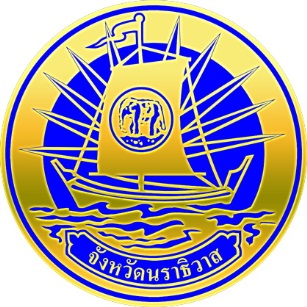 จังหวัดและกลุ่มจังหวัดจังหวัดนราธิวาสเอกสารประกอบการชี้แจงเสนอต่อคณะกรรมาธิการวิสามัญพิจารณาร่างพระราชบัญญัติงบประมาณรายจ่ายประจำปีงบประมาณ พ.ศ. 2564*************************